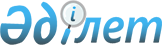 Шал ақын ауданының ауылдық елді мекендерінде тұратын және жұмыс істейтін мемлекеттік денсаулық сақтау, әлеуметтік қамсыздандыру, білім беру, мәдениет, спорт және ветеринария ұйымдарының мамандарына бюджет қаражаты есебінен коммуналдық көрсетілетін қызметтерге ақы төлеу және отын сатып алу бойынша әлеуметтік қолдау көрсету тәртібін және мөлшерін бекіту туралыСолтүстік Қазақстан облысы Шал ақын ауданы мәслихатының 2023 жылғы 27 желтоқсандағы № 13/4 шешімі. Солтүстік Қазақстан облысының Әділет департаментінде 2023 жылғы 28 желтоқсанда № 7667-15 болып тіркелді
      Қазақстан Республикасының "Қазақстан Республикасындағы жергілікті мемлекеттік басқару және өзін-өзі басқару туралы" Заңының 6-бабы 1-тармағы 15) тармақшасына, Қазақстан Республикасының "Агроөнеркәсіптік кешенді және ауылдық аумақтарды дамытуды мемлекеттік реттеу туралы" Заңының 18-бабы 5-тармағына сәйкес, Солтүстік Қазақстан облысы Шал ақын ауданының мәслихаты ШЕШІМ ҚАБЫЛДАДЫ:
      1. Шал ақын ауданының ауылдық елді мекендерінде тұратын және жұмыс істейтін мемлекеттік денсаулық сақтау, әлеуметтік қамсыздандыру, білім беру, мәдениет, спорт және ветеринария ұйымдарының мамандарына бюджет қаражаты есебінен коммуналдық көрсетілетін қызметтерге ақы төлеу және отын сатып алу бойынша әлеуметтік қолдау көрсету тәртібі және мөлшері осы шешімнің қосымшасына сәйкес бекітілсін.
      2. Осы шешім оның алғашқы ресми жарияланған күнінен кейін күнтізбелік он күн өткен соң қолданысқа енгізіледі. Шал ақын ауданының ауылдық елді мекендерінде тұратын және жұмыс істейтін мемлекеттік денсаулық сақтау, әлеуметтік қамсыздандыру, білім беру, мәдениет, спорт және ветеринария ұйымдарының мамандарына бюджет қаражаты есебінен коммуналдық көрсетілетін қызметтерге ақы төлеу және отын сатып алу бойынша әлеуметтік қолдау көрсету тәртібі және мөлшері 1. Жалпы ережелер
      1. Шал ақын ауданының ауылдық елді мекендерінде тұратын және жұмыс істейтін мемлекеттік денсаулық сақтау, әлеуметтік қамсыздандыру, білім беру, мәдениет, спорт және ветеринария ұйымдарының мамандарына бюджет қаражаты есебiнен (бұдан әрі – мамандар) коммуналдық көрсетілетін қызметтерге ақы төлеу және отын сатып алу бойынша әлеуметтік қолдау (бұдан әрі – әлеуметтік қолдау) көрсетіледі.
      2. Мамандарға әлеуметтік қолдау көрсету "Солтүстік Қазақстан облысы Шал ақын ауданы әкімдігінің жұмыспен қамту және әлеуметтік бағдарламалар бөлімі" коммуналдық мемлекеттік мекемесімен (бұдан әрі - уәкілетті орган), осы мақсаттарға аудандық бюджетте көзделген қаражат шегінде жүзеге асырылады. 2. Әлеуметтік қолдау көрсету тәртібі
      3. Әлеуметтік қолдау мамандардан өтініштер талап етілмей, мемлекеттік денсаулық сақтау, әлеуметтік қамсыздандыру, білім беру, мәдениет, спорт және ветеринария ұйымдарының басшылары бекіткен жиынтық тізімдер негізінде, мамандардың екінші деңгейдегі банкте немесе банк операцияларын жүзеге асыруға тиісті лицензиясы бар ұйымдарда дербес (карточкалық) шотының болуын растайтын құжаттармен бірге көрсетіледі.
      Уәкілетті органға жергілікті атқарушы органның жылыту маусымның басталуы туралы шешім қабылданған күннен бастап 5 (бес) жұмыс күні ішінде тізім ұсынылады.
      4. Әлеуметтік қолдау екінші деңгейдегі банктер немесе банк операцияларының тиісті түрлеріне лицензиялары бар ұйымдар арқылы мамандардың дербес шоттарына аудару жолымен көрсетілген мекеме басшыларымен тізім берілген күннен кейін 5 (бес) жұмыс күні ішінде жүзеге асырылады. 3. Әлеуметтік қолдау көрсету мөлшері
      5. Мамандарға әлеуметтік қолдау жылына бір рет бюджет қаражаты есебінен 2 (екі) айлық есептік көрсеткіш мөлшерінде көрсетіледі. 4. Көрсетілетін әлеуметтік қолдауды тоқтату және қайтару үшін негіздемелер
      6. Әлеуметтік қолдау:
      1) әлеуметтік қолдауды алушы қайтыс болған;
      2) алушы Шал ақын ауданының шегінен тыс тұрақты тұруға кеткен жағдайларда тоқтатылады.
      Әлеуметтік қолдауды төлеу көрсетілген жағдайлар туындаған айдан бастап тоқтатылады.
      7. Әлеуметтік қолдау төлемі мемлекеттік ұйымның басшысына әлеуметтік қолдау алушымен еңбек шартының тоқтатылғаны туралы хабарланған сәттен бастап тоқтатыла тұрады.
      8. Артық төленген сомалар ерікті немесе Қазақстан Республикасының заңнамасында белгіленген өзге де тәртіппен қайтаруға жатады.
					© 2012. Қазақстан Республикасы Әділет министрлігінің «Қазақстан Республикасының Заңнама және құқықтық ақпарат институты» ШЖҚ РМК
				
      Солтүстік Қазақстан облысы Шал ақын ауданымәслихатының төрағасы

К. Жангужинов
Солтүстік Қазақстан облысыШал ақын ауданы мәслихатының2023 жылғы 27 желтоқсандағы № 13/4шешіміне қосымша